$IMG$12LD 435-2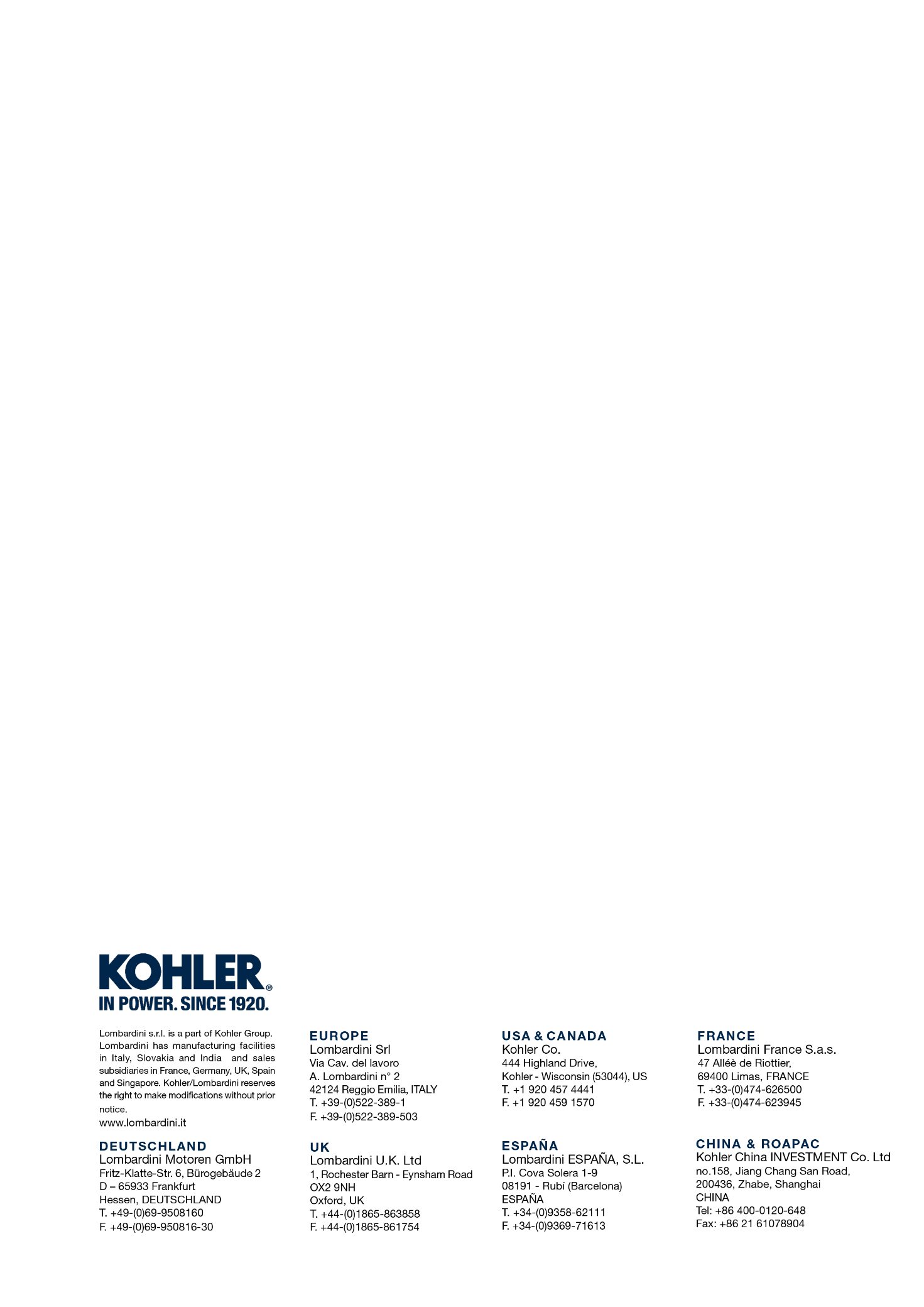 12LD 435-212LD12LD